Departamenti i Financave dhe Shërbimeve të Përgjithshme / Divizioni i Burimeve Njerzore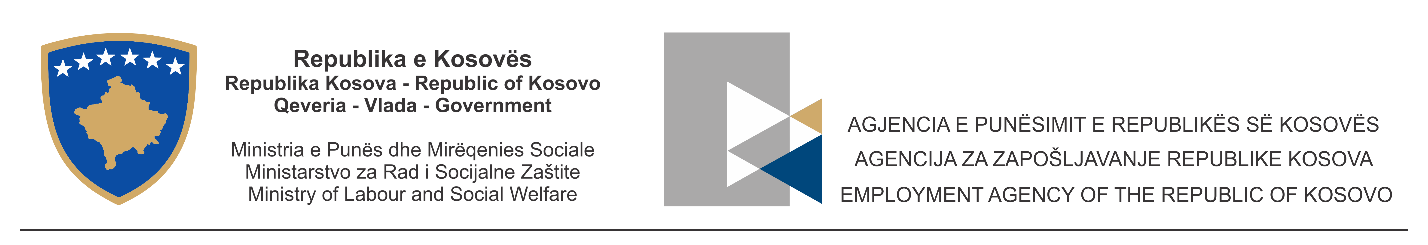 datë : 10.08.2018NJ O F T I MPËR REZULTATIN E PËRZGJEDHJES PËRFUNDIMTARE TË KANDIDATIT PJESMARRËS NË PROCEDURËN E REKRUTIMITAgjencia e Punësimit e Republikës së Kosovës/MPMS  në bazë të në bazë të nenit 41, paragrafi 2 Rregullores Nr. 02/2010 për Procedurat e Rekrutimit në Shërbimin Civil, bënë njoftimin rezultatet e procedurës së rekrutimit për kandidatin e suksesshëm të rekomanduar nga komisioni përzgjedhës i shërbimit civil për konkursin e jashtëm të datës 05.07.2018 me numër reference RN00003394.Titulli i vendit të punës: Zyrtar për Informim dhe Monitorim të MediaveEmri dhe Mbiemri:  Valmira FekaPikët e përgjithshme të fituara: 356.25  pikë (71 %)Procesi i emërimit për kandidaten e suksesshme në pozitën përkatëse do të bëhet brenda afateve ligjore.Divizioni i Burimeve Njerëzore / APRK                                